藏医住院医师规范化培训基地开展天文历算理论课西藏自治区藏医院作为目前国家唯一一家藏医住培基地，始终以培养和建设一支适应西藏各族群众健康保障的藏医临床医师队伍为目标，为建设健康西藏而不懈努力，扎实落实各项住培工作。2017年4月5日，西藏藏医院邀请我区天文历算学专家索朗班旦，组织住院医师规范化培训学员开展天文历算课程,此次天文历算课有120名住院医师规范化培训学员参加。藏医学和天文历算学均是十明文化之一。从整体而言,俗称的十明之学基本上涵盖了所有的藏族传统文化,各学科之间是互相联系、互为辅助的,因而说要精通其中的一门科学,则必须具备其他相关学科的相应知识作为基础和辅助。藏医与历算之间有着密不可分的关系,无论从二者的历史渊源还是理论基础来看都是如此。住培学员说“在这所集医学教育、治疗技术、配制方药、天文历算及语言文化于一体的知识天堂里，积极贯彻落实国家和自治区卫计委关于住院医师规范化培训的精神。借助藏医院这个平台，努力把自己塑造成一名合格的新时代藏医药传承人。”因此，藏医院作为住培基地，开展以藏医学为主，其它九明文化为辅的教学方案，并开设各个学科理论与实践结合的课程将必不可少。西藏藏医住院医师规范化培训基地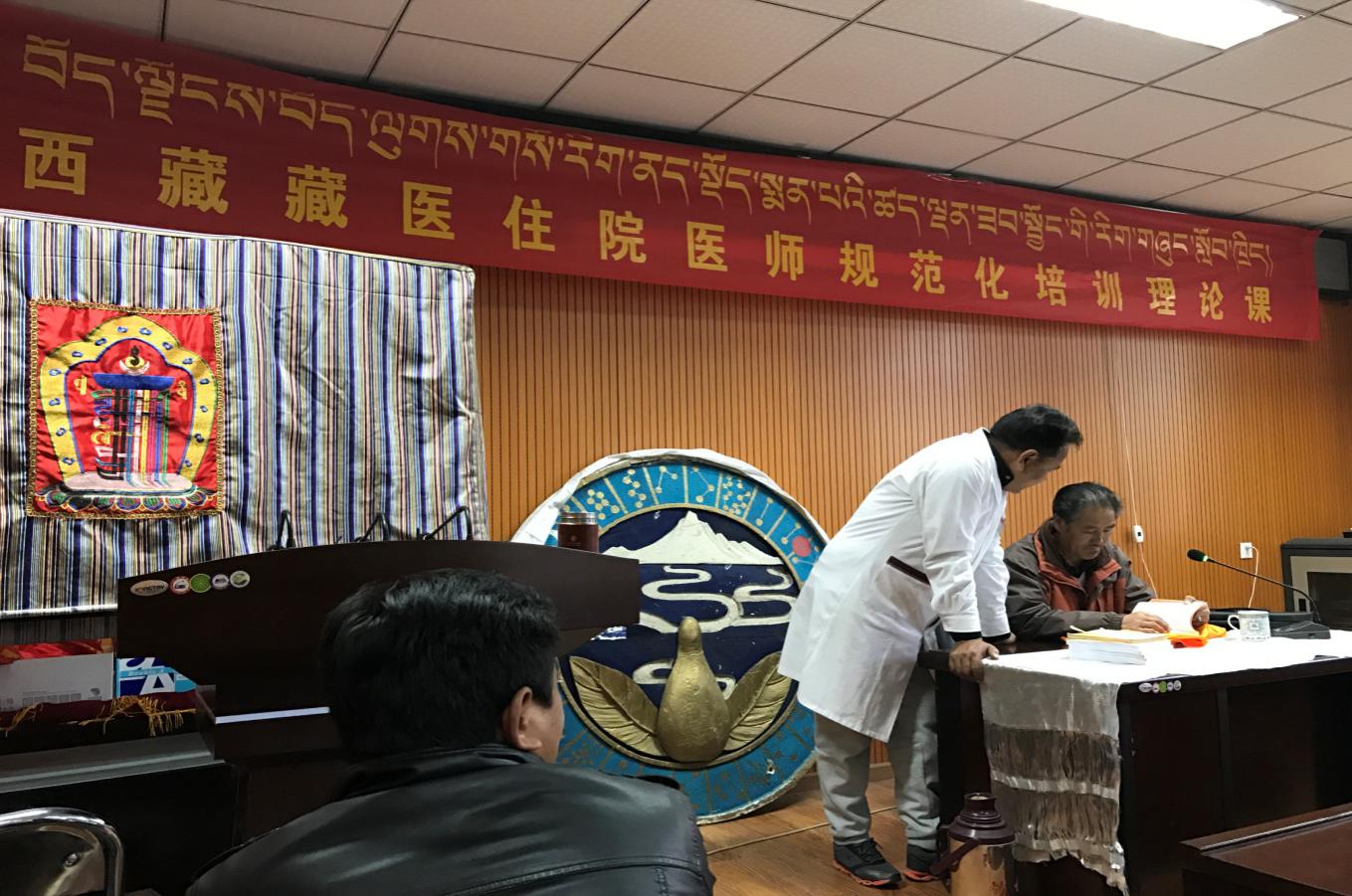 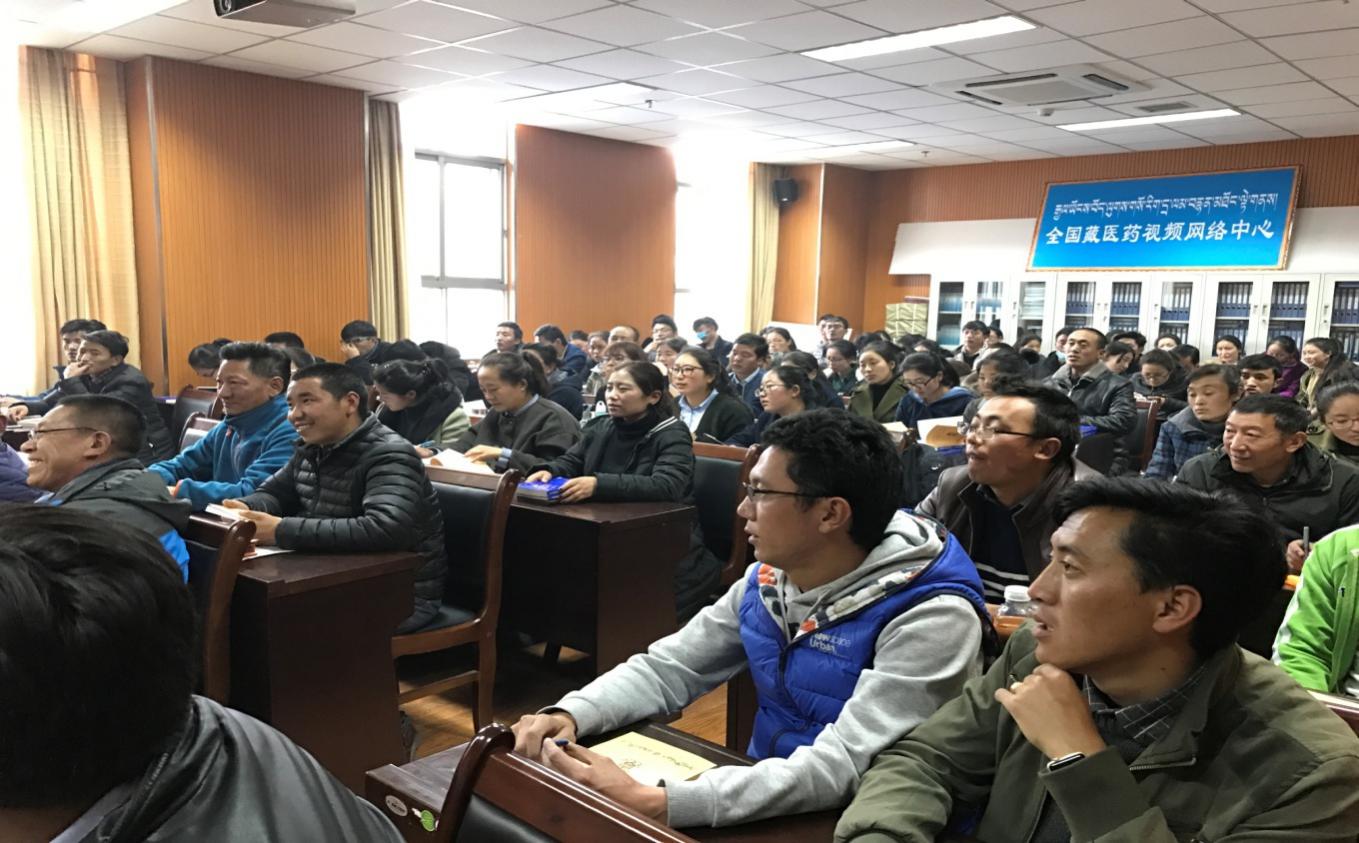 